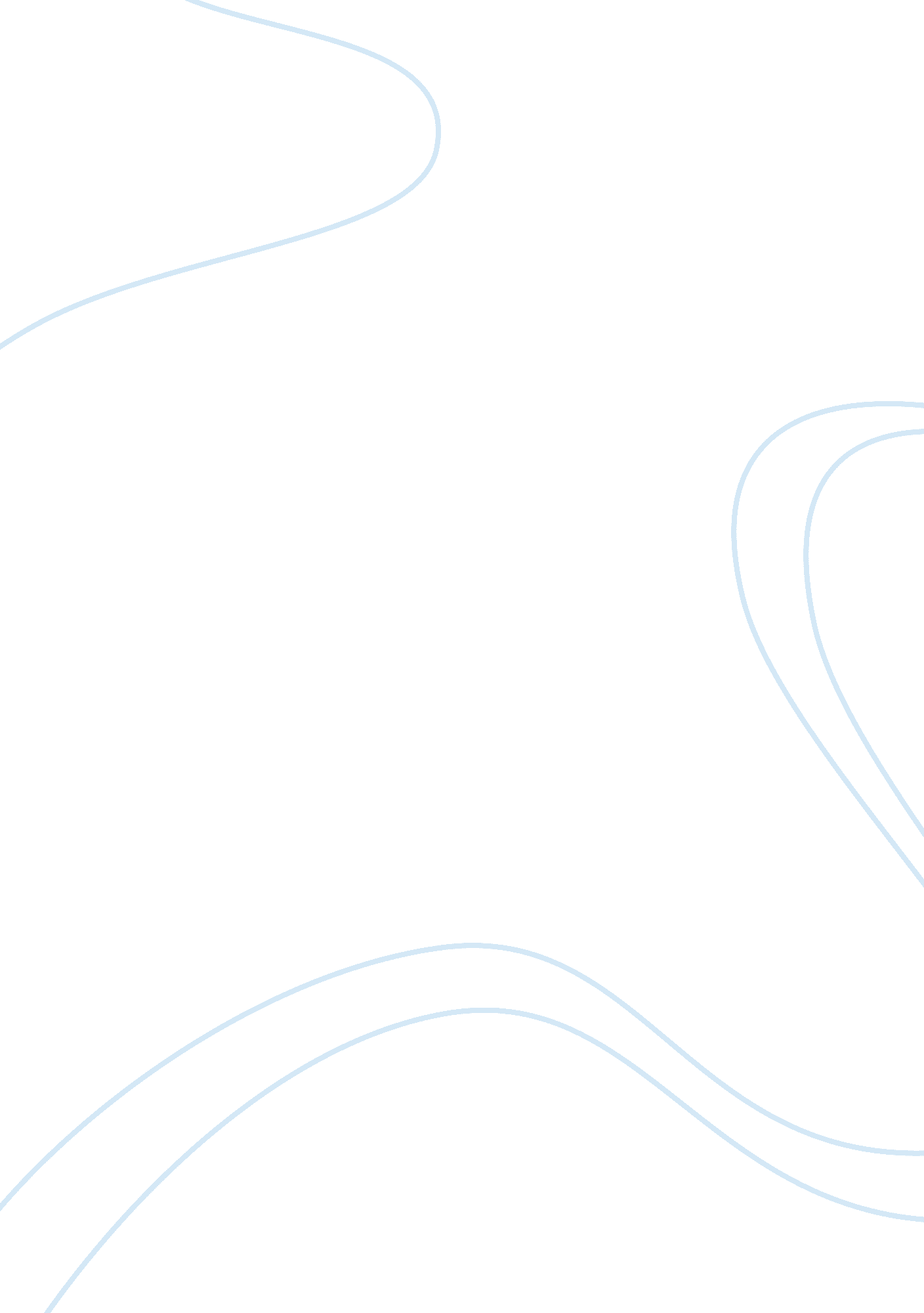 Persuasive speech on gambling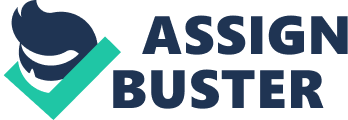 We live in a society where everyone wants a predictable salary, a stable and a dependable one. “ No gambling, please”, is what runs through the minds of many individuals. How can anyone waste time and money in this way? They always worry and stay at a recoil (Charles). They never want to gamble with service time. The most striking feature is that these people still contradict themselves. Why? Even though, they have a deep passion and the desire to gamble, they choose not to. I have met them buying lottery tickets or heading to the Casinos to gamble. Bingo! So let us figure out why should everyone love gambling? Gambling reduces the stress that individuals experience every day, because gambling in Casinos is some sort of entertainment. It reduces the level of stress by casting into the shade the various pressures of daily life. Hoping to get lucky and plunging into the numerous casino games, people escape from the daily chores. Gambling has proven to refresh the heads. The mind-breaking challenges experienced at the casino games perfectly train one’s brain and thus keep it extremely healthy in the long run (Luke). Gambling, as perceived by many, is a high risk activity. Life itself is a possibility for action, and even birds risk. Sitting at home from the risk taking perspective is not a solution (Luke). Gambling presents an opportunity for entrepreneurship, where the values of saving and spending money in a wise manner are learnt. People do get a lot of money in Casinos. Why not to try it, as it is a better way to earn a living than the daily hassles that people engage themselves into? Moreover, this option never lacks a promising entertainment part, making gambling simply irresistible (Charles). The style, fashion, and the formal dress code that gamblers embrace are certainly the points to admire. They do value appearance and presentation. The respect with which they prepare to this game shows that they also have certain self-discipline. As Dan puts it, this is the life experience that should be enjoyed (212). Welcome aboard and let's experience this life time entertainment. 